ҠАРАР                                                                    ПОСТАНОВЛЕНИЕ04 июль  2018 й                            № 28                      04 июля 2018 г.О комиссии по соблюдению требований к служебному поведению муниципальных служащих органа местного самоуправления сельского поселения Акбарисовский сельсовет муниципального района Шаранский район Республики Башкортостан     Руководствуясь с Положением о комиссии по соблюдению требований к служебному поведению муниципальных служащих органа местного самоуправления сельского поселения Акбарисовский сельсовет муниципального района Шаранский район Республики Башкортостан, утвержденным решением Совета сельского поселения Акбарисовский сельсовет муниципального района Шаранский район Республики Башкортостан от 05 августа 2010 года за № 196 ПОСТАНОВЛЯЮ:1.Создать комиссию по соблюдению требований к служебному поведению муниципальных служащих органа местного самоуправления сельского поселения Акбарисовский сельсовет муниципального района Шаранский район Республики Башкортостан в составе:     Председателя комиссииЯгудина Р.Г.- и.о.главы сельского поселения         Зам. председателя:Ахметшиной Г.Е.- депутата от избирательного округа № 5        Секретаря:Ринатовой Г.Р.-  и.о. управляющего делами администрации сельского поселения         Членов комиссии:Сайфуллиной Д..М.- специалиста 1 категории  Гибадуллина А.С.- депутата от избирательного округа № 8    2. Постановление № 65 от 06 октября 2017 года «О создании комиссии по соблюдению требований к служебному поведению муниципальных служащих органа местного самоуправления сельского поселения Акбарисовский сельсовет муниципального района Шаранский район Республики Башкортостан» признать утратившим силу.Настоящее постановление обнародовать на информационном стенде в здании администрации сельского поселения Акбарисовский сельсовет муниципального района Шаранский	 район Республики Башкортостан.И.о.главы сельского поселения:                                              Р.Г.Ягудин Башкортостан РеспубликаһыныңШаран районымуниципаль районыныңАкбарыс ауыл Советыауыл биләмәһе ХакимиәтеАкбарыс ауылы, Мәктәп урамы, 2 тел.(34769) 2-33-87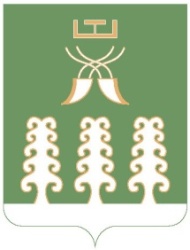 Администрация сельского поселенияАкбарисовский сельсоветмуниципального районаШаранский районРеспублики Башкортостанс. Акбарисово, ул.Школьная,2 тел.(34769) 2-33-87